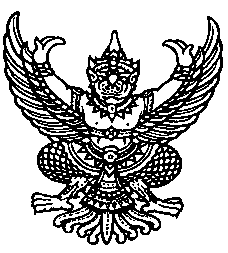 ประกาศองค์การบริหารส่วนตำบลนาสีเรื่อง  การปิดศูนย์พัฒนาเด็กเล็กองค์การบริหารส่วนตำบลนาสีในสถานการณ์การแพร่ระบาดของโรคติดเชื้อไวรัสโคโรนา 2019 (COVID – 19) ในการระบาดระลอกเมษายน 2564.........................................................		ตามหนังสือ ด่วนที่สุด ที่ มท 0816.4/783 ลงวันที่ 16 เมษายน 2564 เรื่องการปิดศูนย์พัฒนาเด็กเล็กสังกัดองค์กรปกครองส่วนท้องถิ่นในสถานการณ์การแพร่ระบาของโรคติดเชื้อไวรัส                โคโรนา 2019 (COVID – 19 ) ในการระบาดระลอกเมษายน 2564  จากการประชุมคณะกรรมการบริหารสถานการณ์การแพร่ระบาดของโรคติดเชื้อไวรัสโคโรนา 2019 (COVID – 19) ครั้งที่ 5/2564 ในวันที่ 16 เมษายน 2564 เรื่องการยกระดับมาตรการป้องกันควบคุมโรคติดเชื้อไวรัสโคโรนา 2019 (COVID – 19) ในการระบาดระลอกเมษายน 2564 โดยการปรับระดับของพื้นที่สถานการณ์ในพื้นที่ทั่วราชอาณาจักร และการปรับมาตรการป้องกันควบคุมโรค ได้มีมติ ห้ามการใช้อาคารหรือสถานที่ของโรงเรียนและสถานศึกษาทุกประเภทเพื่อการจัดการเรียนการสอน การฝึกอบรมหรือการทำกิจกรรมใดๆ ที่มีผู้ร่วมกิจกรรมเป็นจำนวนมาก ทำให้เสี่ยงต่อการแพร่ระบาดของโรค		ศูนย์พัฒนาเด็กเล็กองค์การบริหารส่วนตำบลนาสีพิจารณาแล้วเห็นว่า เพื่อเป็นการป้องกันการแพร่ระบาดของโรคติดเชื้อไวรัสโคโรนา 2019 (COVID - 19) ในศูนย์พัฒนาเด็กเล็กองค์การบริหารส่วนตำบลนาสี จึงประกาศปิดเรียน ตามรายละเอียดดังนี้1. ศูนย์พัฒนาเด็กเล็กองค์การบริหารส่วนตำบลนาสีประกาศปิดเรียนตั้งแต่วันที่               19 เมษายน 2564 เป็นต้นไป จนกว่าจะมีการเปลี่ยนแปลง2. ศูนย์พัฒนาเด็กเล็กองค์การบริหารส่วนตำบลนาสีจะนำส่งอาหารกลางวัน และอาหารเสริม (นม) ที่บ้านนักเรียนทุกวันทำการจนกว่าจะเปิดเรียนตามปกติจึงประกาศให้ทราบโดยทั่วกัน				ประกาศ ณ วันที่ 19 เดือน เมษายน พ.ศ. 2564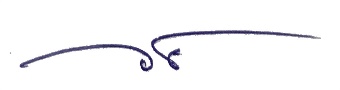 						(ลงชื่อ)............................................						          (นายวิเชียร  พูดเพราะ)				    	              นายกองค์การบริหารส่วนตำบลนาสี